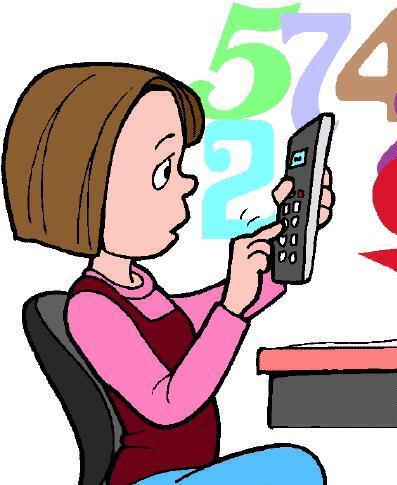 Мероприятие в 5 классеУчитель математики:Пятигорец А. А.ПЛАН  ПРОВЕДЕНИЯ  мероприятия:Этапы:    «Смекалкино»«Измерялкино»«Уравнялкино»«Вычислялкино»Организационная частьПредставление командОбъявление правил игры. Проведение игры.Сбор команд.Подведение итогов. Пусть каждый день          и  каждый часВам новое добудет.Пусть добрым       будет ум у Вас,А сердце          умным будет.         (С. Маршак)«СМЕКАЛКИНО»Для решения большинства задач недостаточно одних знаний. Необходима ещё и внимательность. С чего начинается решение задачи? Конечно  с условия. Но условие можно читать по-разному! Прочтешь невнимательно – вот и утеряна главная ниточка. Проверим, умеют ли команды быстро улавливать условие задачи.«ИЗМЕРЯЛКИНО»Правила: На этой станции каждому участнику предлагается решить одну задачу. Задачи решаются с привлечением минимальных сведений из математики, но требуют сообразительности и умения логически мыслить.Решив задачу, ученик получает 5 баллов и вносит свой вклад в создание цветка (его лепесток – правильно решенная задача).Задание 1ВОПРОС: Какая часть фигуры заштрихована?ОТВЕТ: Заштрихована 1/24 часть  шестиугольника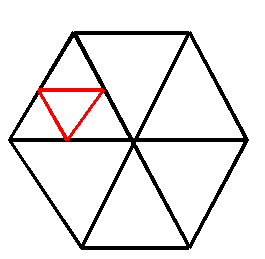 Задание 2Найти площадь заштрихованной части фигуры, если сторона квадрата равна 8 см.ОТВЕТ: 24 см2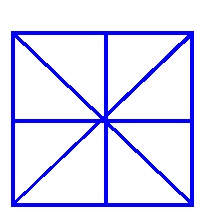 Задание 3ВОПРОС: Сколько квадратов на рисунке?ОТВЕТ:   13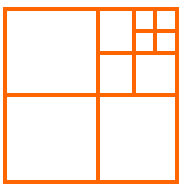 Задание 4ВОПРОС: Сколько на рисунке треугольников?ОТВЕТ: 13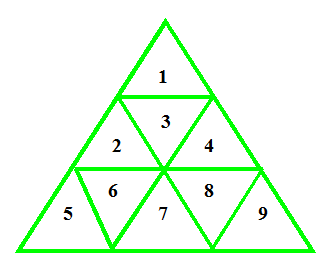 Задание 5Через изображенные точки провести 3 отрезка так, чтобы получился треугольник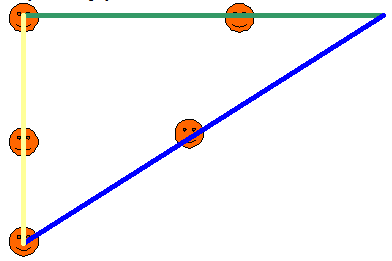 Задание 6Начертите два угла так, чтобы общей частью был четырёхугольник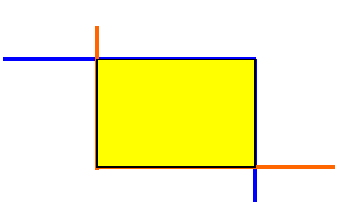 Задание 7Тремя прямыми разрезать торт на 7 частей, каждая из которых содержит хотя бы одно сердечко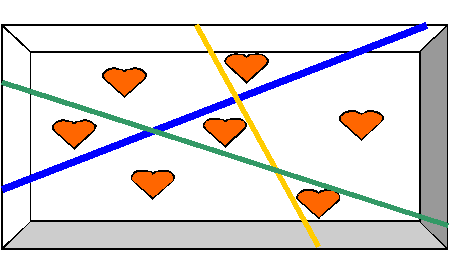 «УРАВНЯЛКИНО»I командаII команда«ВЫЧИСЛЯЛКИНО»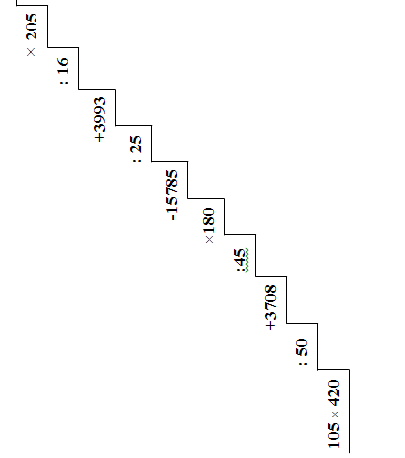 Ответы:1) 105   420 =  441002) 44100 : 50 = 8823) 882 + 3708 = 45904) 4590 : 45 = 1025) 102 180 = 183606) 18360 - 15785 = 25757) 2575 : 25 = 1038)103 + 3993 = 4096    9) 4096 : 16 = 256 10) 256  205 = 52480ВопросОтвет1) Мотоциклист ехал в поселок и встретил 3 автомашины и грузовик. Сколько всего машин ехало в поселок?Мотоциклист ехал в поселок2) Два велосипедиста одновременно выехали навстречу друг другу из пункта А и В: первый со скоростью 20 км/ч., второй 15 км/ч. Какой из велосипедистов будет ближе к А в момент встречи?В момент встречи они оба находились на одинаковом расстоянии от А3) Когда делимое и частное равны между собой?Если делитель  14) В одной семье два отца и два сына. Сколько это человек?3:  дедушка, отец и внук   5) Сколько будет, если два десятка умножить на три десятка?            6006) Какой знак нужно поставить между 4 и 5, чтобы получить число меньше 5, но больше 4.           4 , 57) Тройка лошадей пробежала 30 км. По сколько километров пробежала каждая лошадь?         30 км.8) Кирпич весит 2 кг и ещё полкирпича. Сколько весит кирпич?          4 кг. 9) Сколько километров в 1 000 000 мм?          1 км10) На лесопильном заводе каждую минуту машина отпиливает кусок в 1 м. Через сколько минут она распилит бревно в 6 м.?         5 мин.УравнениеОтвет: х =(9х - 64)  15 + 80 = 74012(492 - 4х) / 5 + 52 = 64108(6х - 410) / 11 - 9 = 1110512х + 8х - 5х- 167 = 103185  (3х + 4) + 12х +18 = 2006УравнениеОтвет: х =(244 - 8х) / 4 + 187 = 21815(5х - 328) / 8 + 127= 151104(97 - 8х)  11 - 25 = 250915х - х + 2х + 185 = 409147  (5х + 3) + 8х + 9 = 2024